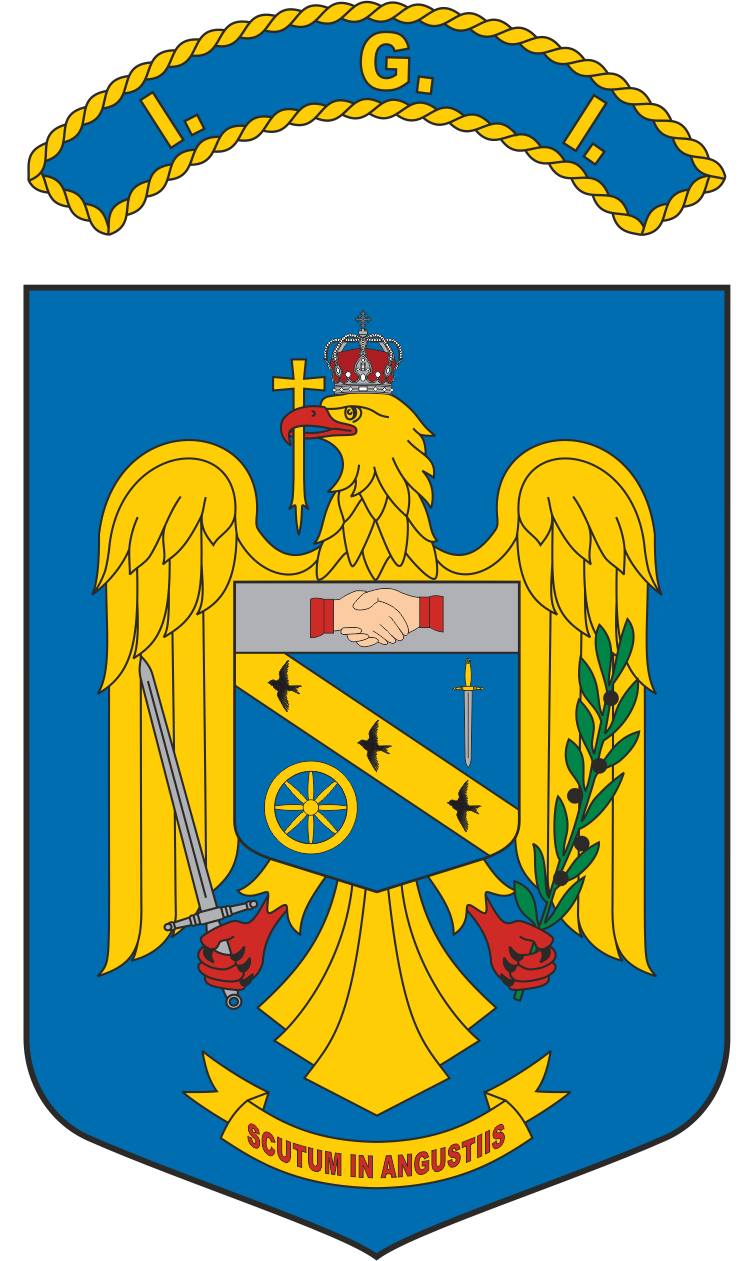 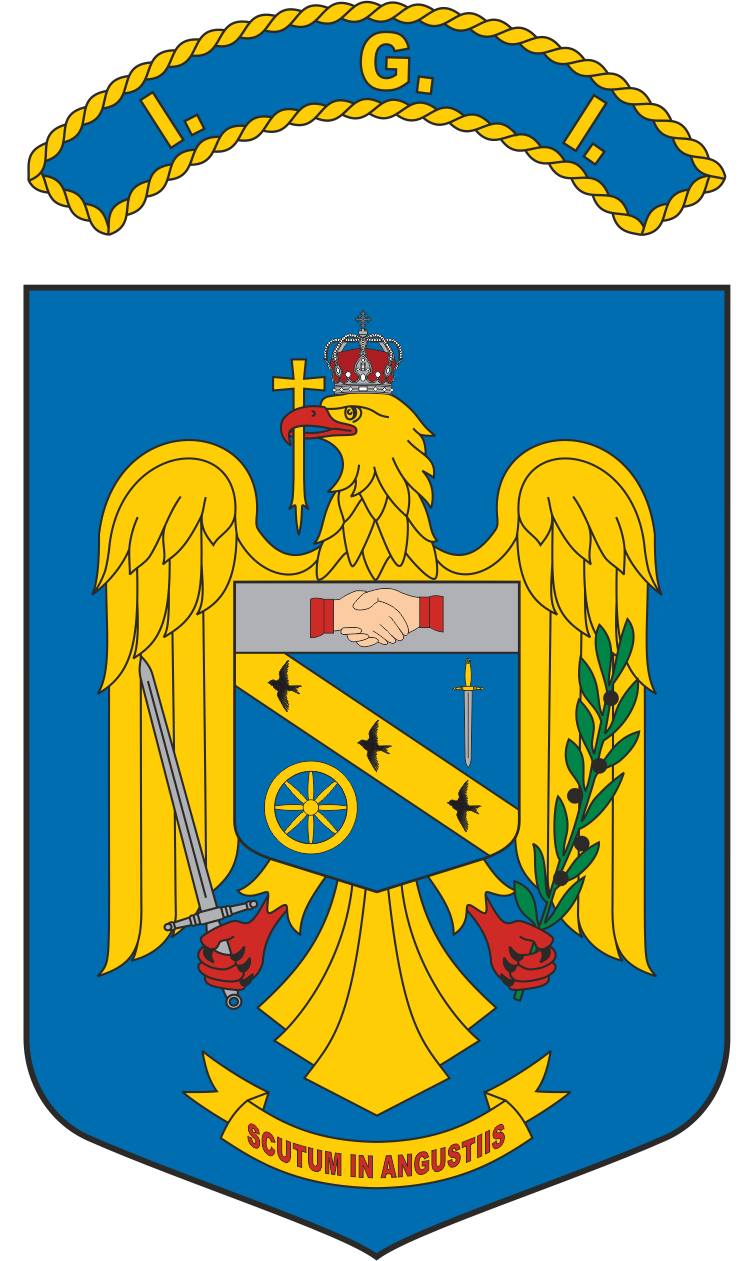 În atenţia candidaţilor înscrişi la concursul organizat în data de 06.07.2024,  în vederea ocupării a 7 posturi de execuție vacante – ofițer de poliție din cadrul Direcției pentru Imigrări a Muncipiului București, B.I.J. Covasna, S.I.J. Iași, B.I.J Sibiu, B.I.J. Teleorman, S.I.J. Timiș, prin încadrare directă, după cum urmează:o funcție de ofițer specialist II din cadrul Direcției pentru Imigrări a Municipiului București – Serviciul Depistări și Combaterea Șederii și Muncii Ilegale a Străinilor – Biroul Combaterea Muncii Ilegale a Străinilor, prevăzută la poziția nr. 56 din Statul de Organizare al Direcției pentru Imigrări a Municipiului București;o funcție de ofițer principal I din cadrul Direcției pentru Imigrări a Municipiului București – Serviciul Depistări și Combaterea Șederii și Muncii Ilegale a Străinilor – Biroul Depistarea Șederii Ilegale a Străinilor, prevăzută la poziția nr. 68 din Statul de Organizare al Direcției pentru Imigrări a Municipiului București;o funcție de ofițer specialist I din cadrul Biroului pentru Imigrări al județului Covasna – Combaterea Șederii și Muncii Ilegale a Străinilor, prevăzută la poziția nr. 5 din Statul de Organizare al Biroului pentru Imigrări al județului Covasna;o funcție de ofițer specialist I din cadrul Serviciului pentru Imigrări al județului Iași – Combaterea Șederii și Muncii Ilegale a Străinilor, prevăzută la poziția nr. 8 din Statul de Organizare al Serviciului pentru Imigrări al județului Iași;o funcție de ofițer specialist I din cadrul Biroului pentru Imigrări al județului Sibiu – Combaterea Șederii și Muncii Ilegale a Străinilor, prevăzută la poziția nr. 6 din Statul de Organizare al Biroului pentru Imigrări al județului Sibiu;o funcție de ofițer specialist I din cadrul Biroului pentru Imigrări al județului Teleorman – Combaterea Șederii și Muncii Ilegale a Străinilor, prevăzută la poziția nr. 5 din Statul de Organizare al Biroului pentru Imigrări al județului Teleorman;o funcție de ofițer principal I din cadrul Serviciului pentru Imigrări al județului Timiș – Combaterea Șederii și Muncii Ilegale a Străinilor, prevăzută la poziția nr. 9 din Statul de Organizare al Serviciului pentru Imigrări al județului Timiș;	În urma analizei dosarelor candidaţilor înscrişi la concursul organizat în vederea ocupării celor 7 posturi de execuție vacante – ofițer de poliție din cadrul Direcției pentru Imigrări a Muncipiului București, B.I.J. Covasna, S.I.J. Iași, B.I.J Sibiu, B.I.J. Teleorman, S.I.J. Timiș, prin încadrare directă, comisia de concurs a constatat încetarea procedurii de concurs pentru următorii candidați, astfel:Totodată, comisia de concurs a constatat faptul că procedura de concurs va continua pentru candidații care îndeplinesc, cumulativ, condițiile de participare la concurs și ale căror dosare de recrutare au fost validate, după cum urmează:PREŞEDINTELE COMISIEI DE CONCURSMEMBRII COMISIEI DE CONCURSNr. Crt.Cod unic de identificareStructura și pozițiile pentru care s-a înscris Rezultatul selecției1.254659D.I.M.B. poz.56 și poz. 68INVALIDATNu a depus la dosarul de recrutare copia carnetului de muncă/certificat stagiu de cotizare și/sau alte documente doveditoare care să ateste vechimea în muncă2.254684Serviciul pentru Imigrări al județului Timiș, poz. nr. 9INVALIDATCandidatul care a absolvit studii în alte state nu a depus/ prezentat documentele echivalate de Centrul Naţional de Recunoaştere şi Echivalare a Diplomelor din cadrul Ministerului Educaţiei Naţionale;Autobiografia nu este completată conform îndrumarului (lipsă persoane de contact, date incomplete despre rude și candidat)Tabelul nominal cu rudele candidatului nu conține consimțământul la prelucrarea datelor (pentru candidat)3.254715Biroul pentru Imigrări al județului Teleorman, poz. nr. 5INVALIDATDin adeverința eliberată de către structura de resurse umane a unității din care face parte nu rezultă dacă este pus la dispoziţie ori suspendat din funcţie în condiţiile art. 27^21 alin. (2) sau art. 27^25 lit. a), b) şi h) din Legea nr. 360/2002 privind Statutul poliţistului, cu modificările şi completările ulterioare;4.254716Serviciul pentru Imigrări al județului Iași, poz. nr. 8INVALIDATNu a depus la dosarul de recrutare copia carnetului carnet de muncă/certificat stagiu de cotizare și/sau alte documente doveditoare care să ateste vechimea în muncă5.254714D.I.M.B. poz.56 și poz. 68INVALIDATNu a depus la dosarul de recrutare copia carnetului de muncă/certificat stagiu de cotizare și/sau alte documente doveditoare care să ateste vechimea în muncă6.254748Biroul pentru Imigrări al județului Covasna, poz. nr. 5INVALIDATNu a depus la dosarul de recrutare C.V.-ul și actul de identitate7.254751Biroul pentru Imigrări al județului Sibiu, poz. nr. 6INVALIDATNu a depus la dosarul de recrutare copia carnetului de muncă/certificat stagiu de cotizare și/sau alte documente doveditoare care să ateste vechimea în muncă8.254984D.I.M.B. poz.56 și poz. 68INVALIDATNu a depus la dosarul de recrutare  documente de studii cerute conform condițiilor anunțuluiNu a depus la dosarul de recrutare copia carnetului de muncă/certificat stagiu de cotizare și/sau alte documente doveditoare care să ateste vechimea în muncăTabelul nominal cu rudele nu este semnat și datat9.254781Biroul pentru Imigrări al județului Covasna, poz. nr. 5INVALIDATTabelul nominal cu rudele nu este completat cu mențiuni referitoare la tatăl candidatuluiAutobiografia nu este completată conform îndrumarului (lipsă mențiuni cazier mamă)10.254980ALT CONCURSINVALIDATCererea transmisă nu este conform modelului din anunț/nu sunt specificate pozițiile pentru care candidează, conform anunțului 254635/23.05.202411.254979Biroul pentru Imigrări al județului Sibiu, poz. nr. 6INVALIDATTabelul nominal cu rudele candidatului nu conține consimțământul la prelucrarea datelor (lipsă consimțământ rude), nu este completat conform notei de subsol 12.254982D.I.M.B. poz.56 și poz. 68INVALIDATNu a depus la dosarul de recrutare C.V.-ul13.254985ALT CONCURSINVALIDATCererea transmisă nu este conform modelului din anunț/nu sunt specificate pozițiile pentru care candidează, conform anunțului 254635/23.05.202414.254986D.I.M.B. poz.56 și poz. 68INVALIDATNu a depus la dosarul de recrutare adeverința eliberată de către structura de resurse umane a unității din care face parte din care să reiasă următoarele:- candidatul nu se află sub efectul unei sancţiuni disciplinare;- candidatul nu este pus la dispoziţie ori suspendat din funcţie în condiţiile art. 27^21 alin. (2) sau art. 27^25 lit. a), b) şi h) din Legea nr. 360/2002 privind Statutul poliţistului, cu modificările şi completările ulterioare;- calificativele obţinute la ultimele două evaluări anuale de serviciu. (are calitatea de agent de poliție)Adeverința de studii nu se află în termenul de valabilitate Declarat INAPT la testarea psihologică organizată în acest scop15.254989D.I.M.B. poz.56 și poz. 68INVALIDATNu a depus la dosarul de recrutare suplimentul la diploma de licență;16.254992Serviciul pentru Imigrări al județului Iași, poz. nr. 8INVALIDATAutobiografia nu este completată conform îndrumarului (lipsă mențiuni cazier părinți  și soție, lipsă date despre candidat)17.254998D.I.M.B. poz.56 și poz. 68INVALIDATAutobiografia nu este completată conform îndrumarului (lipsă mențiuni cazier părinți  și candidat)18.254996ALT CONCURSINVALIDATCererea transmisă nu este conform modelului din anunț/nu sunt specificate pozițiile pentru care candidează, conform anunțului 254635/23.05.202419.255000D.I.M.B. poz.56 și poz. 68INVALIDATAutobiografia nu este completată conform îndrumarului (lipsă mențiuni cazier părinți)20.1108001Biroul pentru Imigrări al județului Covasna, poz. nr. 5INVALIDATAutobiografia nu este completată conform îndrumarului (lipsă mențiuni cazier părinți și soție)21.1108004Serviciul pentru Imigrări al județului Iași, poz. nr. 8INVALIDATAutobiografia nu este completată conform îndrumarului (lipsă mențiuni cazier părinți și soț)22.1108008Biroul pentru Imigrări al județului Covasna, poz. nr. 5INVALIDATAutobiografia nu este completată conform îndrumarului (lipsă mențiuni deplasări în străinătate)Nu a depus la dosarul de recrutare copia carnetului de muncă/certificat stagiu de cotizare și/sau alte documente doveditoare care să ateste vechimea în muncă23.1108010Biroul pentru Imigrări al județului Teleorman, poz. nr. 5INVALIDATNu a depus la dosarul de recrutare consimțământul informat24.1108014Biroul pentru Imigrări al județului Sibiu, poz. nr. 6INVALIDATAutobiografia nu este completată conform îndrumarului (lipsă mențiuni deplasări în străinătate)Tabelul nominal cu rudele candidatului nu conține consimțământul la prelucrarea datelor (lipsă consimțământ sora), nu este completat conform notei de subsol 25.1108017ALT CONCURSINVALIDATCererea transmisă nu este conform modelului din anunț/nu sunt specificate pozițiile pentru care candidează, conform anunțului 254635/23.05.202426.1108018Serviciul pentru Imigrări al județului Timiș, poz. nr. 9INVALIDATNu a depus la dosarul de recrutare  adeverință medicală eliberată de către medicul de familie în condițiile ordinului ministrului afacerilor interne privind examinarea medicală a candidaților la concursurile de admitere în instituțiile de învățământ care formează personal pentru nevoile MAI, precum și la concursurile de încadrare în MAI, din care să rezulte că este clinic sănătos pentru participarea la concursul de încadrare în MAI, eliberată cu cel mult 6 luni anterior derulării selecției(conform modelului anexat anunțului de concurs)Tabelul nominal cu rudele candidatului nu este semnat și datatAutobiografia nu este completată conform îndrumarului (lipsă mențiuni cazier candidat, părinți și soție)27.1108019D.I.M.B. poz.56 și poz. 68INVALIDATNu a depus la dosarul de recrutare copia carnetului de muncă/certificat stagiu de cotizare și/sau alte documente doveditoare care să ateste vechimea în muncăAutobiografia nu este completată conform îndrumarului (lipsă mențiuni cazier părinți)Tabelul nominal cu rudele candidatului nu conține consimțământul la prelucrarea datelor (lipsă consimțământ părinți), nu este completat conform notei de subsol28.254972Serviciul pentru Imigrări al județului Iași, poz. nr. 8INVALIDATAutobiografia nu este completată conform îndrumarului (lipsă mențiuni deplasări în străinătate)29.254977Serviciul pentru Imigrări al județului Iași, poz. nr. 8INVALIDATAutobiografia nu este completată conform îndrumarului (lipsă mențiuni deplasări în străinătate)30.254745D.I.M.B. poz.56 și poz. 68INVALIDATNu a susținut testarea psihologică organizată în acest scop31.254778D.I.M.B. poz.56 și poz. 68INVALIDATNu a susținut testarea psihologică organizată în acest scop32.254782Serviciul pentru Imigrări al județului Timiș, poz. nr. 9INVALIDATNu a susținut testarea psihologică organizată în acest scop33.254976Serviciul pentru Imigrări al județului Timiș, poz. nr. 9INVALIDATNu a susținut testarea psihologică organizată în acest scop34.254981D.I.M.B. poz.56 și poz. 68INVALIDATNu a susținut testarea psihologică organizată în acest scop35.1108003D.I.M.B. poz.56 și poz. 68INVALIDAT Declarat INAPT la testarea psihologică organizată în acest scop36.254987D.I.M.B. poz.56 și poz. 68INVALIDATNu a susținut testarea psihologică organizată în acest scop37.254991Biroul pentru Imigrări al județului Covasna, poz. nr. 5INVALIDATNu a susținut testarea psihologică organizată în acest scop38.254993Serviciul pentru Imigrări al județului Iași, poz. nr. 8INVALIDATNu a susținut testarea psihologică organizată în acest scop39.254994Serviciul pentru Imigrări al județului Timiș, poz. nr. 9INVALIDATNu a susținut testarea psihologică organizată în acest scop40.254995Serviciul pentru Imigrări al județului Iași, poz. nr. 8INVALIDATNu a susținut testarea psihologică organizată în acest scop 41.254997Serviciul pentru Imigrări al județului Timiș, poz. nr. 9INVALIDATNu a susținut testarea psihologică organizată în acest scop 42.1108012Biroul pentru Imigrări al județului Sibiu, poz. nr. 6INVALIDATNu a susținut testarea psihologică organizată în acest scop 43.1108007Biroul pentru Imigrări al județului Covasna, poz. nr. 5INVALIDATAutobiografia nu este completată conform îndrumarului (lipsă mențiuni cazier candidat, soție și părinți)Nu a depus la dosarul de recrutare fotografie 9x12Nu a depus la dosarul de recrutare adeverință medicală eliberată de către medicul de familie în condițiile ordinului ministrului afacerilor interne privind examinarea medicală a candidaților la concursurile de admitere în instituțiile de învățământ care formează personal pentru nevoile MAI, precum și la concursurile de încadrare în MAI, din care să rezulte că este clinic sănătos pentru participarea la concursul de încadrare în MAI, eliberată cu cel mult 6 luni anterior derulării selecției(conform modelului anexat anunțului de concurs)Nu a depus la dosarul de recrutare avizul psihologic din care să rezulte aptitudinea privind deținerea, portul și folosireaarmelor și munițiilor letale sau neletale supuse autorizării, emis cu cel mult 6 luni anteriorderulării selecției, de către un psiholog autorizat pentru efectuarea unor astfel de examinări, atestat în condițiile legiiNu a depus la dosarul de recrutare declarația de confirmare a cunoașterii și acceptării condițiilor de recrutare44.254990D.I.M.B. poz.56 și poz. 68INVALIDATNu a depus la dosarul de recrutare suplimentul la diploma de licență;45.254971Biroul pentru Imigrări al județului Sibiu, poz. nr. 6INVALIDATNu a susținut testarea psihologică organizată în acest scopNr. crt.Cod unic de identificareStructura pentru care candideazăREZULTAT ANALIZĂ1.254999D.I.M.B. poz.56 și poz. 68VALIDAT2.1108020Serviciul pentru Imigrări al județului Iași, poz. nr. 8VALIDAT3.254988Biroul pentru Imigrări al județului Covasna, poz. nr. 5VALIDAT4.254685Serviciul pentru Imigrări al județului Iași, poz. nr. 8VALIDAT5.254746D.I.M.B. poz.56 și poz. 68VALIDAT6.254747Serviciul pentru Imigrări al județului Iași, poz. nr. 8VALIDAT7.254749D.I.M.B. poz.56 și poz. 68VALIDAT8.254752D.I.M.B. poz.56 și poz. 68VALIDAT9.254753Biroul pentru Imigrări al județului Covasna, poz. nr. 5VALIDAT10.254777Serviciul pentru Imigrări al județului Timiș, poz. nr. 9VALIDAT11.254779Serviciul pentru Imigrări al județului Iași, poz. nr. 8VALIDAT12.254780Biroul pentru Imigrări al județului Covasna, poz. nr. 5VALIDAT13.254783Serviciul pentru Imigrări al județului Iași, poz. nr. 8VALIDAT14.254784D.I.M.B. poz.56 și poz. 68VALIDAT15.254973D.I.M.B. poz.56 și poz. 68VALIDAT16.254974D.I.M.B. poz.56 și poz. 68VALIDAT17254975Serviciul pentru Imigrări al județului Iași, poz. nr. 8VALIDAT181108016Serviciul pentru Imigrări al județului Iași, poz. nr. 8VALIDAT191108015Serviciul pentru Imigrări al județului Timiș, poz. nr. 9VALIDAT201108009D.I.M.B. poz.56 și poz. 68VALIDAT211108006Biroul pentru Imigrări al județului Teleorman, poz. nr. 5VALIDAT221108005Biroul pentru Imigrări al județului Sibiu, poz. nr. 6VALIDAT23.254978Serviciul pentru Imigrări al județului Timiș, poz. nr. 9VALIDATÎntocmit,Secretarul comisiei de concurs